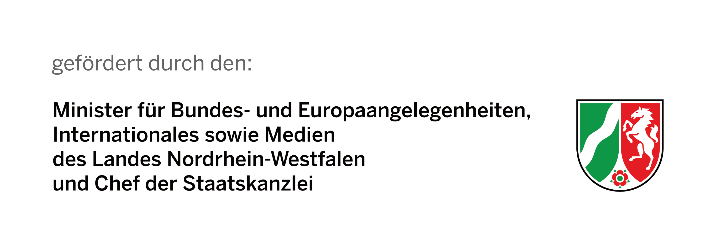 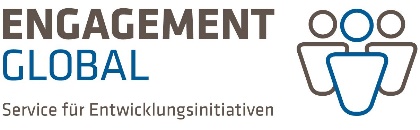 Förderung von kommunalen und zivilgesellschaftlichen Projekten zwischen Nordrhein-Westfalen und der Oblast Dnipropetrowsk (Ukraine)- Wiederaufbauprojekte NRW-Dnipropetrowsk -Projektantrag(Stand 14.09.2023)Projektträger (Antragsteller)Projektträger (Antragsteller)Projektträger (Antragsteller)Projektträger (Antragsteller)Projektträger (Antragsteller)Trägername:Trägerkategorie:Angabe zur Gemeinnützigkeit: gemeinnützigbis:  gemeinnützigbis:  mildtätigbis:  nicht bekanntAnschrift:Telefon:Telefax:E-Mail:BankverbindungIBAN:      IBAN:      IBAN:      IBAN:      BankverbindungBIC:      BIC:      BIC:      BIC:      BankverbindungName der Bank:      Name der Bank:      Name der Bank:      Name der Bank:      BankverbindungInhaber:      Inhaber:      Inhaber:      Inhaber:      Rechtlich verantwortliche, zeichnungsberechtigte Person und Ansprechperson für das Projekt Zeichnungsberechtigte Person:Ansprechperson:(inkl. Telefon und E-Mail, wenn abweichend zu oben)Rechtlich verantwortliche, zeichnungsberechtigte Person und Ansprechperson für das Projekt Zeichnungsberechtigte Person:Ansprechperson:(inkl. Telefon und E-Mail, wenn abweichend zu oben)Rechtlich verantwortliche, zeichnungsberechtigte Person und Ansprechperson für das Projekt Zeichnungsberechtigte Person:Ansprechperson:(inkl. Telefon und E-Mail, wenn abweichend zu oben)Rechtlich verantwortliche, zeichnungsberechtigte Person und Ansprechperson für das Projekt Zeichnungsberechtigte Person:Ansprechperson:(inkl. Telefon und E-Mail, wenn abweichend zu oben)Rechtlich verantwortliche, zeichnungsberechtigte Person und Ansprechperson für das Projekt Zeichnungsberechtigte Person:Ansprechperson:(inkl. Telefon und E-Mail, wenn abweichend zu oben)Projektpartner in der Oblast DnipropetrowskProjektpartner in der Oblast DnipropetrowskProjektpartner in der Oblast DnipropetrowskProjektpartner in der Oblast DnipropetrowskProjektpartner in der Oblast DnipropetrowskName des Projektpartners (Welchen rechtlichen Status hat der Projektpartner?)Name des Projektpartners (Welchen rechtlichen Status hat der Projektpartner?)Name des Projektpartners (Welchen rechtlichen Status hat der Projektpartner?)Name des Projektpartners (Welchen rechtlichen Status hat der Projektpartner?)Name des Projektpartners (Welchen rechtlichen Status hat der Projektpartner?)Anschrift des ProjektpartnersAnschrift des ProjektpartnersAnschrift des ProjektpartnersAnschrift des ProjektpartnersAnschrift des ProjektpartnersAnsprechperson für das beantragte ProjektAnsprechperson für das beantragte ProjektAnsprechperson für das beantragte ProjektAnsprechperson für das beantragte ProjektAnsprechperson für das beantragte ProjektWie ist die Partnerschaft entstanden und haben Sie bereits gemeinsame Projekterfahrungen?Wie ist die Partnerschaft entstanden und haben Sie bereits gemeinsame Projekterfahrungen?Wie ist die Partnerschaft entstanden und haben Sie bereits gemeinsame Projekterfahrungen?Wie ist die Partnerschaft entstanden und haben Sie bereits gemeinsame Projekterfahrungen?Wie ist die Partnerschaft entstanden und haben Sie bereits gemeinsame Projekterfahrungen?Kurzbeschreibung des geplanten Projekts und dessen Kosten und FinanzierungKurzbeschreibung des geplanten Projekts und dessen Kosten und FinanzierungKurzbeschreibung des geplanten Projekts und dessen Kosten und FinanzierungKurzbeschreibung des geplanten Projekts und dessen Kosten und FinanzierungKurzbeschreibung des geplanten Projekts und dessen Kosten und FinanzierungProjekttitelProjekttitelProjekttitelProjekttitelProjekttitelKurzbeschreibung (Bitte Inhalt der Maßnahme in max. 2-3 Sätzen hinzufügen!)Kurzbeschreibung (Bitte Inhalt der Maßnahme in max. 2-3 Sätzen hinzufügen!)Kurzbeschreibung (Bitte Inhalt der Maßnahme in max. 2-3 Sätzen hinzufügen!)Kurzbeschreibung (Bitte Inhalt der Maßnahme in max. 2-3 Sätzen hinzufügen!)Kurzbeschreibung (Bitte Inhalt der Maßnahme in max. 2-3 Sätzen hinzufügen!)ProjektortProjektortProjektortProjektortProjektortProjektlaufzeit (Bitte Datum nur eintragen, wenn der Projektstart nicht flexibel ist, da dies Auswirkung auf die Förderentscheidung haben kann)Von:   bis: oder       Monate ab Förderzusage Projektlaufzeit (Bitte Datum nur eintragen, wenn der Projektstart nicht flexibel ist, da dies Auswirkung auf die Förderentscheidung haben kann)Von:   bis: oder       Monate ab Förderzusage Projektlaufzeit (Bitte Datum nur eintragen, wenn der Projektstart nicht flexibel ist, da dies Auswirkung auf die Förderentscheidung haben kann)Von:   bis: oder       Monate ab Förderzusage Projektlaufzeit (Bitte Datum nur eintragen, wenn der Projektstart nicht flexibel ist, da dies Auswirkung auf die Förderentscheidung haben kann)Von:   bis: oder       Monate ab Förderzusage Projektlaufzeit (Bitte Datum nur eintragen, wenn der Projektstart nicht flexibel ist, da dies Auswirkung auf die Förderentscheidung haben kann)Von:   bis: oder       Monate ab Förderzusage Vorgesehene Finanzierung des Projekts (finanzielle Unterstützung max. 90%)Vorgesehene Finanzierung des Projekts (finanzielle Unterstützung max. 90%)Vorgesehene Finanzierung des Projekts (finanzielle Unterstützung max. 90%)Vorgesehene Finanzierung des Projekts (finanzielle Unterstützung max. 90%)Vorgesehene Finanzierung des Projekts (finanzielle Unterstützung max. 90%)MittelgeberMittelgeberSummenSummenSummenGesamtausgaben (Berechnung in Punkt 3.1)Gesamtausgaben (Berechnung in Punkt 3.1)Eigenbeitrag Antragsteller (mind. 10%)Eigenbeitrag Antragsteller (mind. 10%)Drittmittelgeber      Drittmittelgeber      Unterstützung Engagement GlobalUnterstützung Engagement GlobalTabelle 1 Überblick vorgesehene FinanzierungTabelle 1 Überblick vorgesehene FinanzierungTabelle 1 Überblick vorgesehene FinanzierungTabelle 1 Überblick vorgesehene FinanzierungTabelle 1 Überblick vorgesehene Finanzierung3.1 Berechnung der KostenDarstellung des Projektes Darstellung des Projektes Darstellung des Projektes Darstellung des Projektes Bedarfsorientierung (Wo ist die Projektidee entstanden? Welchen Bedarf gibt es und wie wurde die Idee und Planung des vorliegenden Projekts entwickelt? Wie hat sich die Situation seit Kriegsbeginn verändert?)Bedarfsorientierung (Wo ist die Projektidee entstanden? Welchen Bedarf gibt es und wie wurde die Idee und Planung des vorliegenden Projekts entwickelt? Wie hat sich die Situation seit Kriegsbeginn verändert?)Bedarfsorientierung (Wo ist die Projektidee entstanden? Welchen Bedarf gibt es und wie wurde die Idee und Planung des vorliegenden Projekts entwickelt? Wie hat sich die Situation seit Kriegsbeginn verändert?)Bedarfsorientierung (Wo ist die Projektidee entstanden? Welchen Bedarf gibt es und wie wurde die Idee und Planung des vorliegenden Projekts entwickelt? Wie hat sich die Situation seit Kriegsbeginn verändert?)Zielgruppen des Projekts Zielgruppen des Projekts Zielgruppen des Projekts Zielgruppen des Projekts Ziele und Maßnahmen zur Zielerreichung(Welche Ziele sollen wie erreicht werden und wer ist dafür zuständig.) Ziele und Maßnahmen zur Zielerreichung(Welche Ziele sollen wie erreicht werden und wer ist dafür zuständig.) Ziele und Maßnahmen zur Zielerreichung(Welche Ziele sollen wie erreicht werden und wer ist dafür zuständig.) Ziele und Maßnahmen zur Zielerreichung(Welche Ziele sollen wie erreicht werden und wer ist dafür zuständig.) Ziele:Maßnahmen:Zuständigkeit:1.2.3.4.5.Sind Folgemaßnahmen geplant?Sind Folgemaßnahmen geplant?Sind Folgemaßnahmen geplant?Sind Folgemaßnahmen geplant?Angaben zur Langfristigkeit des Projektes und Folgekostenfinanzierung nach Abschluss der finanziellen Unterstützung (Wie wird das Weiterbestehen der durch das Projekt erreichten Wirkungen nach Abschluss der Förderung gesichert?)Angaben zur Langfristigkeit des Projektes und Folgekostenfinanzierung nach Abschluss der finanziellen Unterstützung (Wie wird das Weiterbestehen der durch das Projekt erreichten Wirkungen nach Abschluss der Förderung gesichert?)Angaben zur Langfristigkeit des Projektes und Folgekostenfinanzierung nach Abschluss der finanziellen Unterstützung (Wie wird das Weiterbestehen der durch das Projekt erreichten Wirkungen nach Abschluss der Förderung gesichert?)Angaben zur Langfristigkeit des Projektes und Folgekostenfinanzierung nach Abschluss der finanziellen Unterstützung (Wie wird das Weiterbestehen der durch das Projekt erreichten Wirkungen nach Abschluss der Förderung gesichert?)Abschätzung möglicher Durchführungsrisiken (Welche Vorkehrungen werden getroffen, um diese Risiken und potentielle negative Auswirkungen auf das Vorhaben möglichst gering zu halten?)Abschätzung möglicher Durchführungsrisiken (Welche Vorkehrungen werden getroffen, um diese Risiken und potentielle negative Auswirkungen auf das Vorhaben möglichst gering zu halten?)Abschätzung möglicher Durchführungsrisiken (Welche Vorkehrungen werden getroffen, um diese Risiken und potentielle negative Auswirkungen auf das Vorhaben möglichst gering zu halten?)Abschätzung möglicher Durchführungsrisiken (Welche Vorkehrungen werden getroffen, um diese Risiken und potentielle negative Auswirkungen auf das Vorhaben möglichst gering zu halten?)Entwicklungspolitischer Beitrag des ProjektesEntwicklungspolitischer Beitrag des ProjektesEntwicklungspolitischer Beitrag des ProjektesEntwicklungspolitischer Beitrag des ProjektesWelchen Beitrag leistet das Projekt zu den Entwicklungspolitischen Schwerpunkten des Landes Nordrhein-Westfalen? (Bitte zutreffendes auswählen. Mehrfachauswahl möglich.) Privatwirtschaftliches Engagement in der Entwicklungszusammenarbeit Fairer Handel und nachhaltige Beschaffung Entwicklungspolitisches Engagement Globales Lernen: Aufgabe der Bildung für nachhaltige Entwicklung (BNE) Wissenschaftlich-technologische Forschung und Lehre Praxisorientierter Wissenschaftsaustausch und berufsbezogene Kooperationen Gute Regierungsführung und rechtmäßig handelnde Verwaltung Etablierte Partnerschaften Energiewende sowie Klima- und Umweltschutz Potenziale von Migration Kompetenzen des Medienstandortes Nordrhein-Westfalen Kultur: Brücke für internationale Verständigung und EntwicklungszusammenarbeitWelchen Beitrag leistet das Projekt zu den Entwicklungspolitischen Schwerpunkten des Landes Nordrhein-Westfalen? (Bitte zutreffendes auswählen. Mehrfachauswahl möglich.) Privatwirtschaftliches Engagement in der Entwicklungszusammenarbeit Fairer Handel und nachhaltige Beschaffung Entwicklungspolitisches Engagement Globales Lernen: Aufgabe der Bildung für nachhaltige Entwicklung (BNE) Wissenschaftlich-technologische Forschung und Lehre Praxisorientierter Wissenschaftsaustausch und berufsbezogene Kooperationen Gute Regierungsführung und rechtmäßig handelnde Verwaltung Etablierte Partnerschaften Energiewende sowie Klima- und Umweltschutz Potenziale von Migration Kompetenzen des Medienstandortes Nordrhein-Westfalen Kultur: Brücke für internationale Verständigung und EntwicklungszusammenarbeitWelchen Beitrag leistet das Projekt zu den Entwicklungspolitischen Schwerpunkten des Landes Nordrhein-Westfalen? (Bitte zutreffendes auswählen. Mehrfachauswahl möglich.) Privatwirtschaftliches Engagement in der Entwicklungszusammenarbeit Fairer Handel und nachhaltige Beschaffung Entwicklungspolitisches Engagement Globales Lernen: Aufgabe der Bildung für nachhaltige Entwicklung (BNE) Wissenschaftlich-technologische Forschung und Lehre Praxisorientierter Wissenschaftsaustausch und berufsbezogene Kooperationen Gute Regierungsführung und rechtmäßig handelnde Verwaltung Etablierte Partnerschaften Energiewende sowie Klima- und Umweltschutz Potenziale von Migration Kompetenzen des Medienstandortes Nordrhein-Westfalen Kultur: Brücke für internationale Verständigung und EntwicklungszusammenarbeitWelchen Beitrag leistet das Projekt zu den Entwicklungspolitischen Schwerpunkten des Landes Nordrhein-Westfalen? (Bitte zutreffendes auswählen. Mehrfachauswahl möglich.) Privatwirtschaftliches Engagement in der Entwicklungszusammenarbeit Fairer Handel und nachhaltige Beschaffung Entwicklungspolitisches Engagement Globales Lernen: Aufgabe der Bildung für nachhaltige Entwicklung (BNE) Wissenschaftlich-technologische Forschung und Lehre Praxisorientierter Wissenschaftsaustausch und berufsbezogene Kooperationen Gute Regierungsführung und rechtmäßig handelnde Verwaltung Etablierte Partnerschaften Energiewende sowie Klima- und Umweltschutz Potenziale von Migration Kompetenzen des Medienstandortes Nordrhein-Westfalen Kultur: Brücke für internationale Verständigung und EntwicklungszusammenarbeitWelche Ziele der Sustainable Development Goals finden im Rahmen des Projekts besonders Beachtung?Welche Ziele der Sustainable Development Goals finden im Rahmen des Projekts besonders Beachtung?Welche Ziele der Sustainable Development Goals finden im Rahmen des Projekts besonders Beachtung?Welche Ziele der Sustainable Development Goals finden im Rahmen des Projekts besonders Beachtung?Vernetzung und KooperationVernetzung und KooperationVernetzung und KooperationVernetzung und KooperationWelche weiteren Kooperationspartner sollen in das Projekt einbezogen werden? (Gibt es Projekte oder Initiativen von anderen NROs oder von staatlicher Seite vor Ort, mit denen Sie sich abstimmen oder kooperieren (könnten), z. B. Lokalverwaltungen?in Deutschland:in der Ukraine:Welche weiteren Kooperationspartner sollen in das Projekt einbezogen werden? (Gibt es Projekte oder Initiativen von anderen NROs oder von staatlicher Seite vor Ort, mit denen Sie sich abstimmen oder kooperieren (könnten), z. B. Lokalverwaltungen?in Deutschland:in der Ukraine:Welche weiteren Kooperationspartner sollen in das Projekt einbezogen werden? (Gibt es Projekte oder Initiativen von anderen NROs oder von staatlicher Seite vor Ort, mit denen Sie sich abstimmen oder kooperieren (könnten), z. B. Lokalverwaltungen?in Deutschland:in der Ukraine:Welche weiteren Kooperationspartner sollen in das Projekt einbezogen werden? (Gibt es Projekte oder Initiativen von anderen NROs oder von staatlicher Seite vor Ort, mit denen Sie sich abstimmen oder kooperieren (könnten), z. B. Lokalverwaltungen?in Deutschland:in der Ukraine:Zusätzliche Angaben bei BauprojektenZusätzliche Angaben bei BauprojektenZusätzliche Angaben bei BauprojektenZusätzliche Angaben bei BauprojektenWie ist Eigentum und Besitz im Bezug auf das Grundstück geregelt?Das Bauprojekt (Gesundheitseinrichtung, Bildungseinrichtung usw.) muss im öffentlichen Interesse liegen und nachweislich in der Region benötigt werden.Wie weit ist die nächste vergleichbare Einrichtung entfernt       km.Bitte fügen Sie eine Karte der Umgebung bei!Wurde die lokale Bevölkerung in den Prozess mit einbezogen? Ja  / Nein Bestätigung, dass alle bauaufsichtlichen und sonstigen Genehmigungen vorliegen und die Bauausführung von einem Architekten/Bauingenieur überwacht wirdJa  / Nein Bauart und Kosten entsprechen orts- bzw. landesüblichen Standards.Ja  / Nein Bei Bauprojekten sind folgende Angaben erforderlich:Eignung des Grundstücks (u.  a. Untergrund, Gefälle, Nachbarbebauung) einschließlich Ent- und VersorgungsanschlüssenAusgaben für Baumaßnahmen müssen den jeweiligen örtlichen Bedingungen angemessen sein; die Baumaßnahmen sind kostenmäßig in folgende Bauabschnitte aufzuschlüsseln:Erschließung und BauvorbereitungRohbauInnenausbauAußerdem sind die Kubikmeter-Kosten umbauten Raums zu ermitteln und anzugeben.Wie ist Eigentum und Besitz im Bezug auf das Grundstück geregelt?Das Bauprojekt (Gesundheitseinrichtung, Bildungseinrichtung usw.) muss im öffentlichen Interesse liegen und nachweislich in der Region benötigt werden.Wie weit ist die nächste vergleichbare Einrichtung entfernt       km.Bitte fügen Sie eine Karte der Umgebung bei!Wurde die lokale Bevölkerung in den Prozess mit einbezogen? Ja  / Nein Bestätigung, dass alle bauaufsichtlichen und sonstigen Genehmigungen vorliegen und die Bauausführung von einem Architekten/Bauingenieur überwacht wirdJa  / Nein Bauart und Kosten entsprechen orts- bzw. landesüblichen Standards.Ja  / Nein Bei Bauprojekten sind folgende Angaben erforderlich:Eignung des Grundstücks (u.  a. Untergrund, Gefälle, Nachbarbebauung) einschließlich Ent- und VersorgungsanschlüssenAusgaben für Baumaßnahmen müssen den jeweiligen örtlichen Bedingungen angemessen sein; die Baumaßnahmen sind kostenmäßig in folgende Bauabschnitte aufzuschlüsseln:Erschließung und BauvorbereitungRohbauInnenausbauAußerdem sind die Kubikmeter-Kosten umbauten Raums zu ermitteln und anzugeben.Wie ist Eigentum und Besitz im Bezug auf das Grundstück geregelt?Das Bauprojekt (Gesundheitseinrichtung, Bildungseinrichtung usw.) muss im öffentlichen Interesse liegen und nachweislich in der Region benötigt werden.Wie weit ist die nächste vergleichbare Einrichtung entfernt       km.Bitte fügen Sie eine Karte der Umgebung bei!Wurde die lokale Bevölkerung in den Prozess mit einbezogen? Ja  / Nein Bestätigung, dass alle bauaufsichtlichen und sonstigen Genehmigungen vorliegen und die Bauausführung von einem Architekten/Bauingenieur überwacht wirdJa  / Nein Bauart und Kosten entsprechen orts- bzw. landesüblichen Standards.Ja  / Nein Bei Bauprojekten sind folgende Angaben erforderlich:Eignung des Grundstücks (u.  a. Untergrund, Gefälle, Nachbarbebauung) einschließlich Ent- und VersorgungsanschlüssenAusgaben für Baumaßnahmen müssen den jeweiligen örtlichen Bedingungen angemessen sein; die Baumaßnahmen sind kostenmäßig in folgende Bauabschnitte aufzuschlüsseln:Erschließung und BauvorbereitungRohbauInnenausbauAußerdem sind die Kubikmeter-Kosten umbauten Raums zu ermitteln und anzugeben.Wie ist Eigentum und Besitz im Bezug auf das Grundstück geregelt?Das Bauprojekt (Gesundheitseinrichtung, Bildungseinrichtung usw.) muss im öffentlichen Interesse liegen und nachweislich in der Region benötigt werden.Wie weit ist die nächste vergleichbare Einrichtung entfernt       km.Bitte fügen Sie eine Karte der Umgebung bei!Wurde die lokale Bevölkerung in den Prozess mit einbezogen? Ja  / Nein Bestätigung, dass alle bauaufsichtlichen und sonstigen Genehmigungen vorliegen und die Bauausführung von einem Architekten/Bauingenieur überwacht wirdJa  / Nein Bauart und Kosten entsprechen orts- bzw. landesüblichen Standards.Ja  / Nein Bei Bauprojekten sind folgende Angaben erforderlich:Eignung des Grundstücks (u.  a. Untergrund, Gefälle, Nachbarbebauung) einschließlich Ent- und VersorgungsanschlüssenAusgaben für Baumaßnahmen müssen den jeweiligen örtlichen Bedingungen angemessen sein; die Baumaßnahmen sind kostenmäßig in folgende Bauabschnitte aufzuschlüsseln:Erschließung und BauvorbereitungRohbauInnenausbauAußerdem sind die Kubikmeter-Kosten umbauten Raums zu ermitteln und anzugeben.Bestätigung/EinverständniserklärungBestätigung/EinverständniserklärungBestätigung/EinverständniserklärungBestätigung/EinverständniserklärungDer Projektträger bestätigt, dassmit dem beantragten Projekt noch nicht begonnen wurde.das Projekt ohne die finanzielle Unterstützung von ENGAGEMENT GLOBAL nicht durchgeführt werden kann.eine ordnungsgemäße Geschäftsführung gesichert und der bestimmungsgemäße Nachweis über die verwendeten Mittel gewährleistet ist.die Vorgaben und die zu erbringenden Nachweise für Bauvorhaben zur Kenntnis genommen und eingereicht wurden.Genderaspekte bzw. Möglichkeiten die Förderung von Minderheiten in dem Projekt berücksichtig werden.bei anderen Stellen beantragte bzw. von anderen Stellen bereits zugesagte oder in Aussicht gestellte Fördermittel im Kosten- und Finanzierungsplan aufgeführt sind.er über die Laufzeit des beantragten Projektes mit ENGAGEMENT GLOBAL kooperiert.er einverstanden ist mit der Weitergabe der im Projektantrag enthaltenen Daten an Gutachter/innen und Fachbeirate, die ENGAGEMENT GLOBAL beraten.  er einverstanden ist mit der Veröffentlichung der Grundinformationen des Projektes über die ENGAGEMENT GLOBAL nach Vertragsabschluss (Nennung des Projektträgers und Projektpartners, Projekttitel, Laufzeit und in Einzelfällen auch Höhe der finanziellen Unterstützung).er mit der Erfassung seiner Daten zum Zwecke der Abwicklung des Förderprogramms einverstanden ist.Der Projektträger bestätigt, dassmit dem beantragten Projekt noch nicht begonnen wurde.das Projekt ohne die finanzielle Unterstützung von ENGAGEMENT GLOBAL nicht durchgeführt werden kann.eine ordnungsgemäße Geschäftsführung gesichert und der bestimmungsgemäße Nachweis über die verwendeten Mittel gewährleistet ist.die Vorgaben und die zu erbringenden Nachweise für Bauvorhaben zur Kenntnis genommen und eingereicht wurden.Genderaspekte bzw. Möglichkeiten die Förderung von Minderheiten in dem Projekt berücksichtig werden.bei anderen Stellen beantragte bzw. von anderen Stellen bereits zugesagte oder in Aussicht gestellte Fördermittel im Kosten- und Finanzierungsplan aufgeführt sind.er über die Laufzeit des beantragten Projektes mit ENGAGEMENT GLOBAL kooperiert.er einverstanden ist mit der Weitergabe der im Projektantrag enthaltenen Daten an Gutachter/innen und Fachbeirate, die ENGAGEMENT GLOBAL beraten.  er einverstanden ist mit der Veröffentlichung der Grundinformationen des Projektes über die ENGAGEMENT GLOBAL nach Vertragsabschluss (Nennung des Projektträgers und Projektpartners, Projekttitel, Laufzeit und in Einzelfällen auch Höhe der finanziellen Unterstützung).er mit der Erfassung seiner Daten zum Zwecke der Abwicklung des Förderprogramms einverstanden ist.Der Projektträger bestätigt, dassmit dem beantragten Projekt noch nicht begonnen wurde.das Projekt ohne die finanzielle Unterstützung von ENGAGEMENT GLOBAL nicht durchgeführt werden kann.eine ordnungsgemäße Geschäftsführung gesichert und der bestimmungsgemäße Nachweis über die verwendeten Mittel gewährleistet ist.die Vorgaben und die zu erbringenden Nachweise für Bauvorhaben zur Kenntnis genommen und eingereicht wurden.Genderaspekte bzw. Möglichkeiten die Förderung von Minderheiten in dem Projekt berücksichtig werden.bei anderen Stellen beantragte bzw. von anderen Stellen bereits zugesagte oder in Aussicht gestellte Fördermittel im Kosten- und Finanzierungsplan aufgeführt sind.er über die Laufzeit des beantragten Projektes mit ENGAGEMENT GLOBAL kooperiert.er einverstanden ist mit der Weitergabe der im Projektantrag enthaltenen Daten an Gutachter/innen und Fachbeirate, die ENGAGEMENT GLOBAL beraten.  er einverstanden ist mit der Veröffentlichung der Grundinformationen des Projektes über die ENGAGEMENT GLOBAL nach Vertragsabschluss (Nennung des Projektträgers und Projektpartners, Projekttitel, Laufzeit und in Einzelfällen auch Höhe der finanziellen Unterstützung).er mit der Erfassung seiner Daten zum Zwecke der Abwicklung des Förderprogramms einverstanden ist.Der Projektträger bestätigt, dassmit dem beantragten Projekt noch nicht begonnen wurde.das Projekt ohne die finanzielle Unterstützung von ENGAGEMENT GLOBAL nicht durchgeführt werden kann.eine ordnungsgemäße Geschäftsführung gesichert und der bestimmungsgemäße Nachweis über die verwendeten Mittel gewährleistet ist.die Vorgaben und die zu erbringenden Nachweise für Bauvorhaben zur Kenntnis genommen und eingereicht wurden.Genderaspekte bzw. Möglichkeiten die Förderung von Minderheiten in dem Projekt berücksichtig werden.bei anderen Stellen beantragte bzw. von anderen Stellen bereits zugesagte oder in Aussicht gestellte Fördermittel im Kosten- und Finanzierungsplan aufgeführt sind.er über die Laufzeit des beantragten Projektes mit ENGAGEMENT GLOBAL kooperiert.er einverstanden ist mit der Weitergabe der im Projektantrag enthaltenen Daten an Gutachter/innen und Fachbeirate, die ENGAGEMENT GLOBAL beraten.  er einverstanden ist mit der Veröffentlichung der Grundinformationen des Projektes über die ENGAGEMENT GLOBAL nach Vertragsabschluss (Nennung des Projektträgers und Projektpartners, Projekttitel, Laufzeit und in Einzelfällen auch Höhe der finanziellen Unterstützung).er mit der Erfassung seiner Daten zum Zwecke der Abwicklung des Förderprogramms einverstanden ist.AnlagenAnlagenAnlagenAnlagenBei der Einreichung des Antrages werden folgende Dokumente benötigt:SatzungFreistellungsbescheidAuszug aus dem VereinsregisterNachweis bei Bauprojekten über nachhaltige gemeinwohlorientierende Nutzung und Bedarf des BauvorhabensBei der Einreichung des Antrages werden folgende Dokumente benötigt:SatzungFreistellungsbescheidAuszug aus dem VereinsregisterNachweis bei Bauprojekten über nachhaltige gemeinwohlorientierende Nutzung und Bedarf des BauvorhabensBei der Einreichung des Antrages werden folgende Dokumente benötigt:SatzungFreistellungsbescheidAuszug aus dem VereinsregisterNachweis bei Bauprojekten über nachhaltige gemeinwohlorientierende Nutzung und Bedarf des BauvorhabensBei der Einreichung des Antrages werden folgende Dokumente benötigt:SatzungFreistellungsbescheidAuszug aus dem VereinsregisterNachweis bei Bauprojekten über nachhaltige gemeinwohlorientierende Nutzung und Bedarf des BauvorhabensDatumUnterschriftName in Druckschrift